リズムをつくってアンサンブル　　　　　組　　　番　名前　　　　　　　　　　　　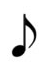 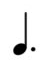 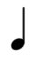 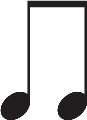 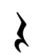 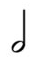 ◎上のカードを組み合わせて，自分のリズムを２小節分考えよう。　４　 　４◎このリズムに合う楽器を選ぼう。　　　　　　　　　　　　　　　　◎それぞれのリズムを組み合わせて，３人グループでリズムアンサンブルを作ろう。　ひとりひとりの記号（△□○など）を決めて，表に書き込もう。☆振り返り　　回数名前1回目2回目３回目４回目５回目６回目７回目８回目９回目10回目